Regulamin  konkursu organizowanego przez świetlicę„Szkolne Przygody Gangu Słodziaków”.Konkurs adresowany jest dla uczniów klas I i II ze Szkoły Podstawowej nr 2 w Ostrowie Wlkp. Celem konkursu jest rozbudzenie zamiłowania do czytelnictwa wśród najmłodszych uczniów oraz rozwijanie twórczości plastycznej dzieci.Tematyka konkursu „Szkolne Przygody Gangu Słodziaków”.Uczestnicy: do konkursu mogą przystąpić uczniowie kl. I i IITermin składania prac: 11.10.2018rZasady przeprowadzenia konkursu:uczniowie otrzymują mini-albumy na naklejki,nauczyciel przyznaje naklejkę za, potwierdzone podpisem rodzica, poświęcenie co najmniej 10 minut dziennie na głośne czytanie przez okres 21 dni (od 18.09- 08.10.2018r)uczeń samodzielnie wykonuje jedną ilustrację z przeczytanej bajki ( praca o formacie A-4, wykonana kredkami)każda praca zgłoszona do konkursu powinna zawierać informacje: imię, nazwisko i klasa, podpisany mini-album ze wszystkimi 21 naklejkami.Zasady oceny prac:Komisja Konkursowa oceniająca prace dzieci, weźmie pod uwagę następujące kryteria: w pełni wyklejony album 21 naklejkami za każdy dzień  głośnego czytania,estetykę wykonania pracy plastycznej oraz pomysłowość.Dla laureatów konkursu ( 3 osoby z klasy I oraz 3 osoby z klasy II) przewidziana jest drobna nagroda.Decyzje Komisji Konkursowej są ostateczne.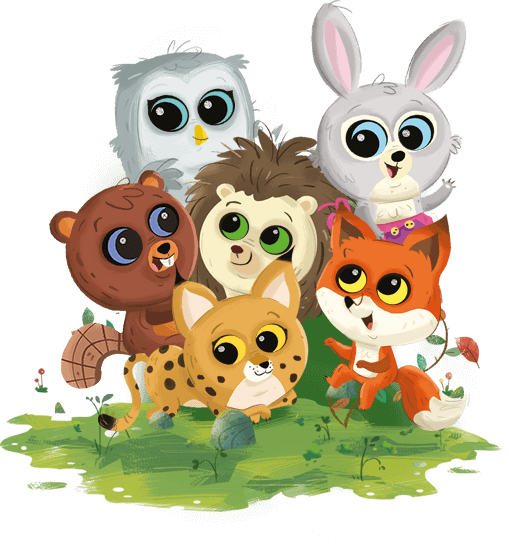 